Ausschnitt aus dem Straßenzustandskataster
Erfassung 2010/2011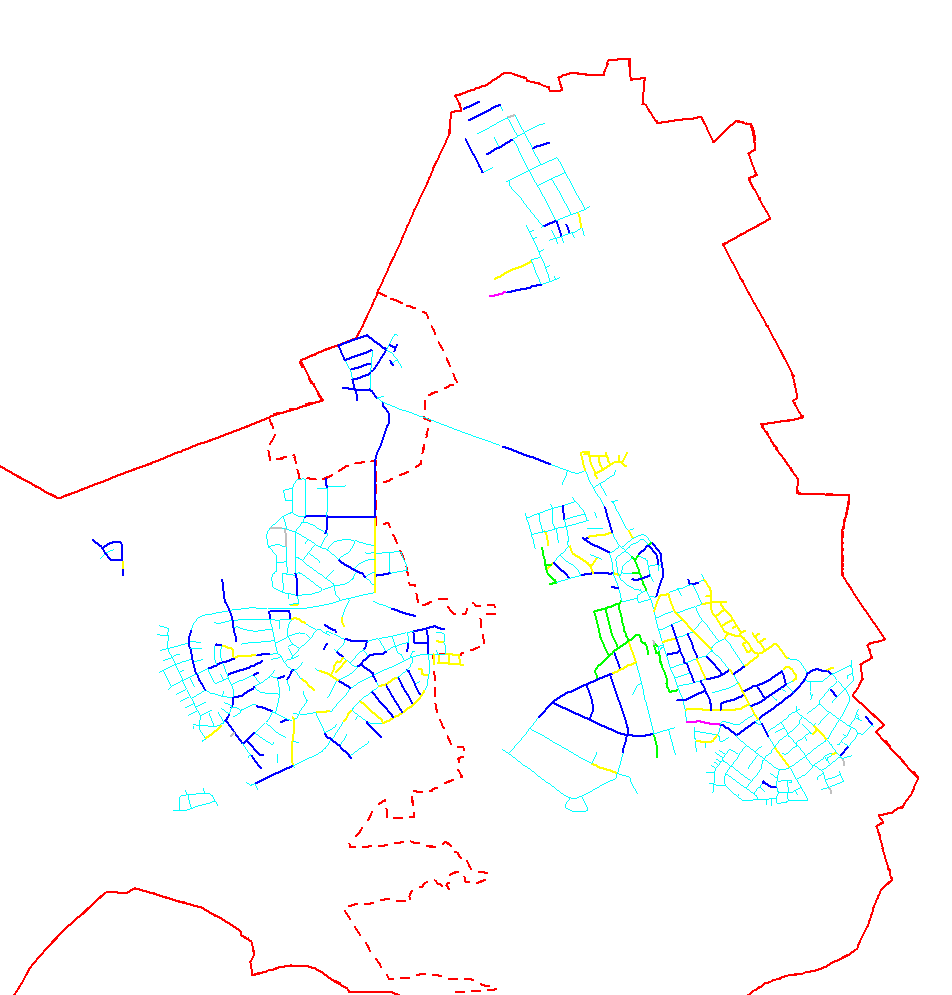 